コンクリートポンプ車定期自主検査（月例検査）記録表（一社）全国コンクリート圧送事業団体連合会　推奨様式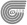 （一社）全国コンクリート圧送事業団体連合会　推奨様式（一社）全国コンクリート圧送事業団体連合会　推奨様式